О проведении праздника песни, труда и спорта  «Акатуй», посвященного  подведению итогов весенне-полевых  работ в 2023 году,  Году педагога и наставника в Российской Федерации, Году счастливого детства в Чувашской Республике и 145-летию со дня рождения Н.В. Никольского1. Провести 69-ой праздник песни, труда и спорта «Акатуй», посвященный  подведению итогов весенне-полевых работ в 2023 году, Году педагога и наставника в Российской Федерации, Году счастливого детства в Чувашской Республике и 145-летию со дня рождения Н.В. Никольского, 10 июня 2023 года.2. Местом проведения мероприятия определить Ландышскую поляну на территории Моргаушского муниципального округа Чувашской Республики.3.Для подготовки и проведения районного праздника «Акатуй» создать организационный комитет в следующем составе:4.   Утвердить:- план мероприятий по подготовке и проведению  праздника песни, труда и спорта «Акатуй», посвященного подведению итогов весенне-полевых работ в 2023 году, Году педагога и наставника в Российской Федерации, Году счастливого детства в Чувашской Республике и 145-летию со дня рождения Н.В. Никольского (приложение №1);- программу проведения  праздника песни, труда и спорта «Акатуй», посвященного подведению итогов весенне-полевых работ в 2023 году, Году педагога и наставника в Российской Федерации, Году счастливого детства в Чувашской Республике и 145-летию со дня рождения Н.В. Никольского (приложение №2).5. Рекомендовать начальникам территориальных отделов Управления по благоустройству и развитию территорий, руководителям предприятий, организаций и учреждений муниципального округа провести повсеместно праздники «Акатуй» в срок до 09 июня 2022  года.Глава Моргаушскогомуниципального округа                                                                                 А.Н. Матросов  Исп. Рыжкова Л.А.62-5-37Чǎваш РеспубликиМуркашмуниципаллǎ округĕнадминистрацийĕХУШУ________2023 ç. № _____Муркаш сали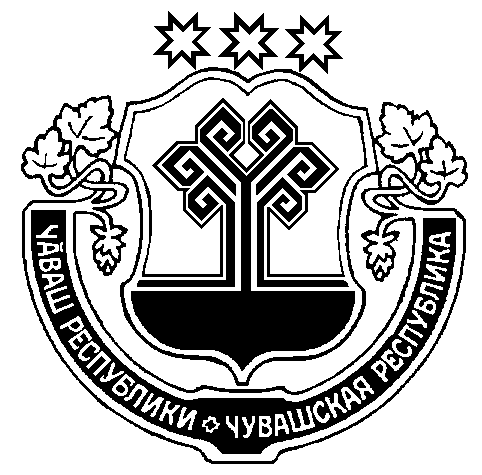 Чувашская РеспубликаАдминистрацияМоргаушского муниципального округаРАСПОРЯЖЕНИЕ_____2023 г. № _______село  МоргаушиМатросов А.Н.глава Моргаушского муниципального округа, председатель;Мясников А.В.первый заместитель главы администрации Моргаушского муниципального округа - начальник Управления по благоустройству и развитию территорий, заместитель председателя;Тарасова Л.Ю.заместитель главы администрации Моргаушского муниципального округа - начальник Управления организационно-кадрового, правового обеспечения, делопроизводства и информационных технологий, заместитель председателя;Ананьева Р.И.заместитель главы администрации Моргаушского муниципального округа - начальник финансового отдела; заместитель председателя;Дипломатова З.Ю.заместитель главы администрации Моргаушского муниципального округа- начальник отдела образования, молодежной политики, физической культуры и спорт, заместитель председателя;Члены комиссии:Андреев Б.В.председатель Совета Моргаушского райпо (по согласованию);Аникина В.А.начальник отдела социальной защиты населения Моргаушского района КУ «Центр предоставления мер социальной поддержки» Минтруда Чувашии (по согласованию);Варюхин Ю.Н. начальник Моргаушской ПЧ-37 КУ ЧРПС ГКЧС Чувашии (по согласованию);Григорьев В.А.начальник отдела ГО ЧС, мобилизации и специальных программ;Захаров И.Н.директор МУП ЖКХ «Моргаушское» (по согласованию);Иванов А.В.председатель Собрания депутатов Моргаушского муниципального округа (по согласованию);Краснов А.В. начальник отдела контроля и делопроизводства;Куликов А.Н.директор МАУ ДО СШ «Сывлах»Майкова Л.П.председатель Совета Б.Сундырского райпо (по согласованию);Миронов А.А.директор МАУ «ЦФРО» Моргаушского муниципального округа (по согласованию);Михайлов А.В.лесничий Ильинского участкового лесничества КУ «Опытное лесничество» Минприроды Чувашии (по согласованию);Мясников М.М.начальник ОМВД РФ по Моргаушскому району (по согласованию);Николаев А.Л.заведующий сектором информационных технологий;Николаев М.А.советник главы Моргаушского муниципального округа по работе с молодежью;Павлова Т.В.начальник отдела сельского хозяйства и экологии;Петров Е.А.заведующий сектором физической культуры и спорта;Попова О.Ю.главный врач БУ «Моргаушская ЦРБ» Минздрава Чувашии (по согласованию);Пушкова В.Ю.начальник территориального отдела «Орининский» Управления по благоустройству и развитию территорий;Рыжкова Л.А.начальник отдела культуры и архивного дела;Тимофеева О.В.начальник отдела экономики и инвестиционной деятельности;Тихонов А.И.директор  АУ ЧР «Редакция Моргаушской районной газеты «+ентер\ ялав.» («Знамя Победы») Минцифры Чувашии (по согласованию);Феофанова С.Б.начальник отдела имущественных и земельных отношений;Шишокина Н.И.командир ООО «Добровольная народная дружина Моргаушского муниципального округа» (по согласованию).